5 - как создавать страницы эпизодов, как туда добавлять картинки1. Чтобы создать сезон, создаем “Запись” без текста, у которой должно быть превью в разрешении 308 × 463 или пропорционально больше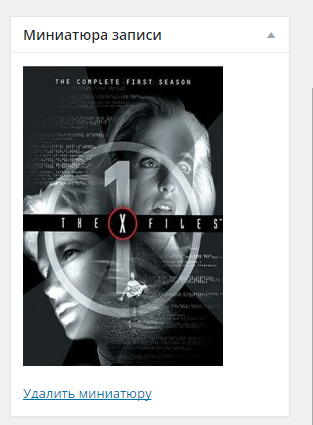 Присваиваем рубрику “Сезоны”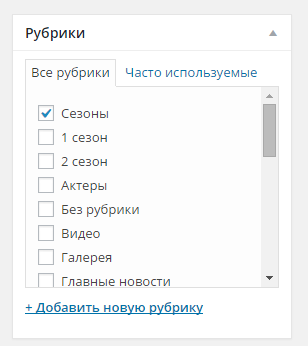 И добавляем через фукнционал “Добавить новое произвольное поле” поле, которое называется season_link. Его значением должна быть ссылка на рубрику, которая будет содержать в себе эпизоды сезона (/cat=16 для первого сезона).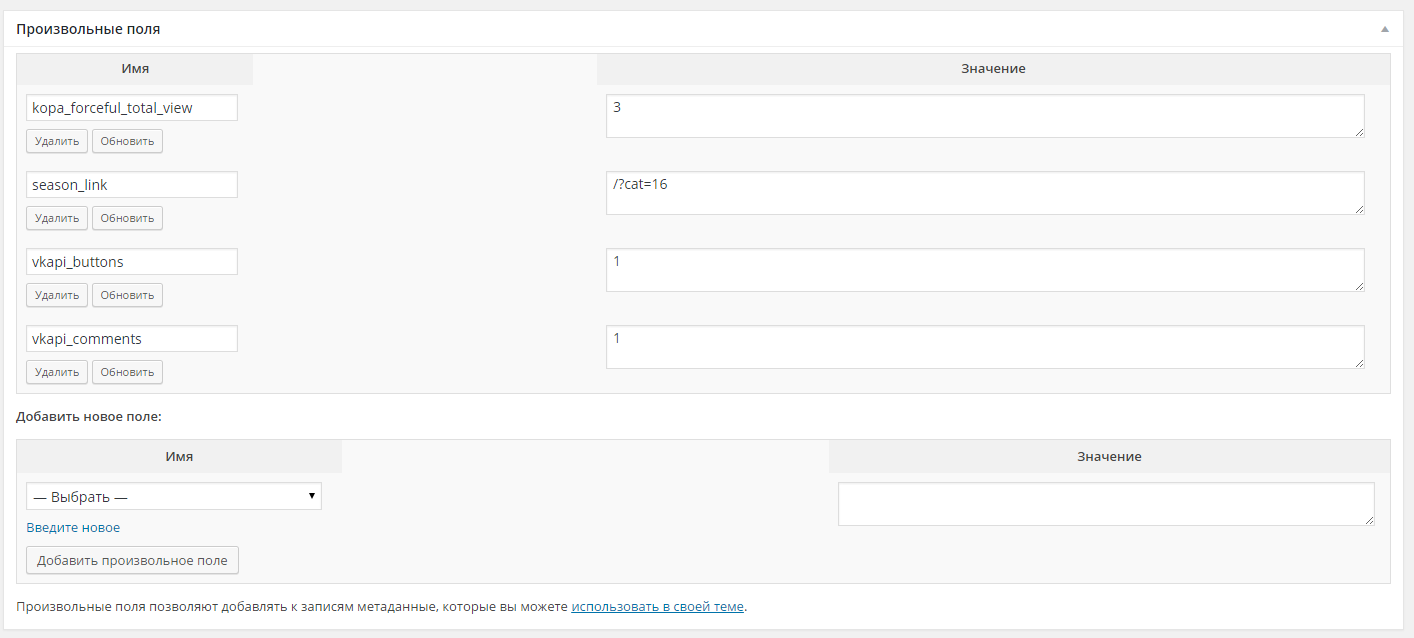 Чтобы узнать ссылку на рубрику, идем в “Записи - Рубрики” кликаем на название рубрики и в адресной строке браузера смотрим tag_ID=... Для 1-ого сезона это значение равно 16.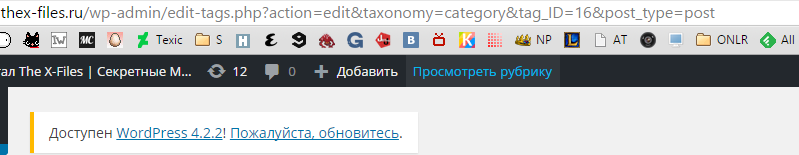 Как создавать сам эпизод (создание эпизодов нужно делать в Текстовом а не визуальном редакторе)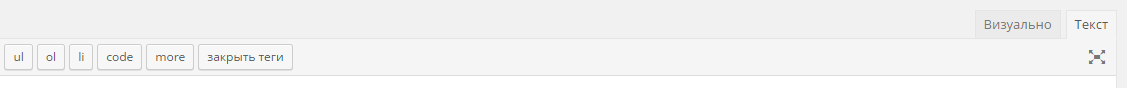 Запись эпизода фактически состоит из нескольких блоков:1. Слайдер2. Блок табов (анонс, факты, …)3. Аннотация и таблица с данными об эпизоде.4. Блок рейтингаСлайдер создается в Huge IT Slider - Sliders - Add new slider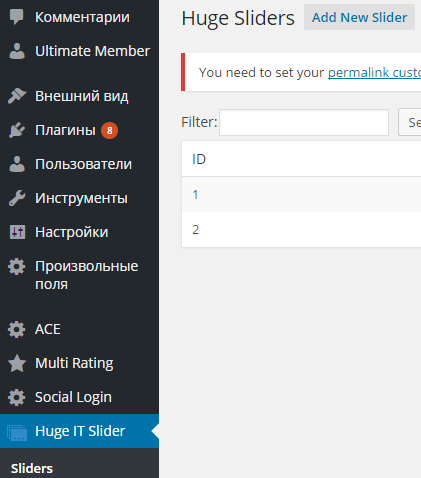 После создания слайдера копируем шорт-код и вставляем в самое начало записи эпизода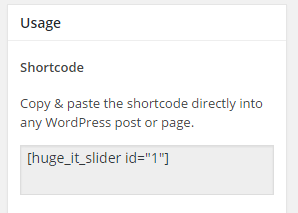 2. Блок табов это набор div тегов, в которых меняется только содержание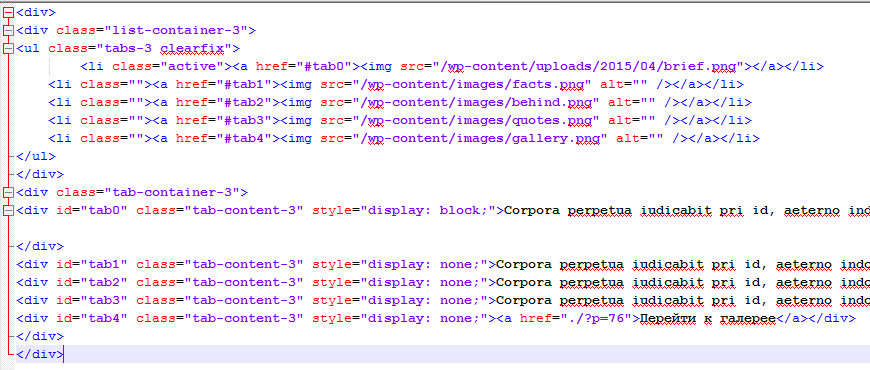 <div id=”tab0”>...Текст анонса<div id=”tab1”>...Текст фактов<div id=”tab2”>...Текст за кадром<div id=”tab3”>...Текст цитат<div id=”tab4”>...Текст цитаты<div id=”tab5”>...Ссылка на галерею3. Блок данных об эпизоде это тоже набор div тегов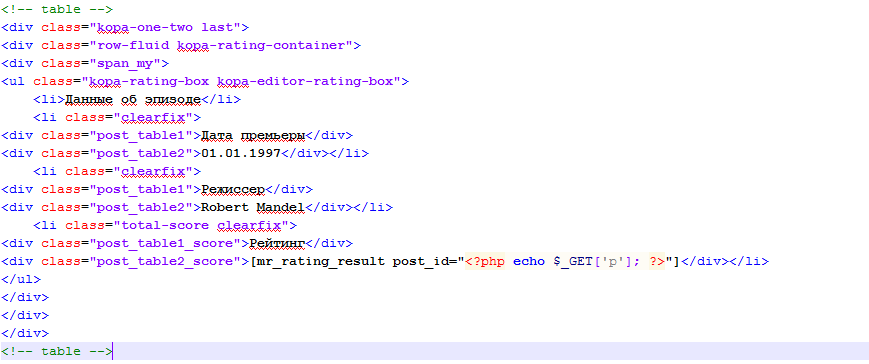 4. Блок рейтинга (если нужен) вставляется шорткодом<hr />[mr_rating_form]6 - где редактировать блок СОБЫТИЯ, ВИДЕО НЕДЕЛИСобытия: Внешний вид - виджеты - sidebar 7 - 2-ой элемент “Текст”Видео недели: - Внешний вид - виджеты - sidebar 7 - 3-ий элемент “Текст” - изменить только значение для $ID ($ID = 82; //CHANGE THE ID NUMBER), указав ID записи, которая должна быть в этом блоке.Для блока видео внизу страницыНа фтп-сервере файл /www/wp-content/themes/forceful-lite/library/templates/layout-blog.phpГлавное видео - сменить ID на 66 строкеОстальные видео - сменить ID на строках 89, 115, 141например сейчас для главного видео $ID = 82; //CHANGE THE ID NUMBERЗначит показывается вот эта записьhttp://new.thex-files.ru/?p=827 - ВХОД ДЛЯ АГЕНТОВ - надо поменять надпись после того как человек залогинилсяЭто заголовок виджета, он статичен. Я не могу его изменить. Можно убрать.8 - незалогиненный пользователь может оставлять комментарии?Зависит от настройки “Настройки - общие - “Пользователи должны быть зарегистрированы и авторизованы для комментирования.”9 - что в итоге с разделом ФАНФИКИ???Меню фанфиков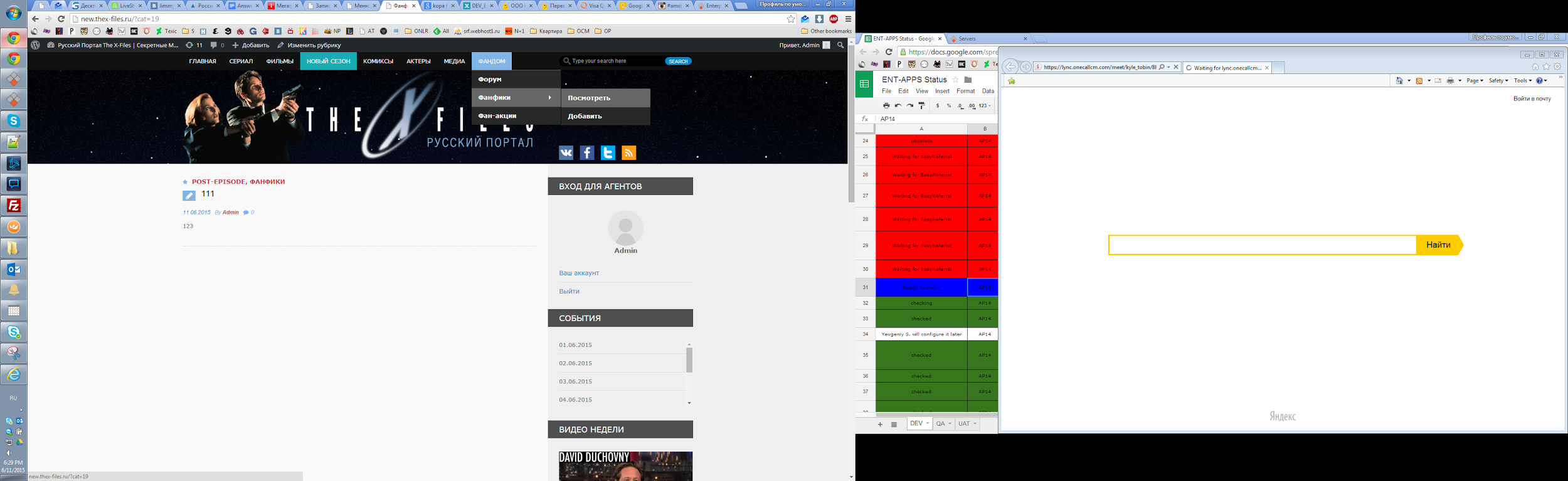 Запись-фанфик, созданная через форму: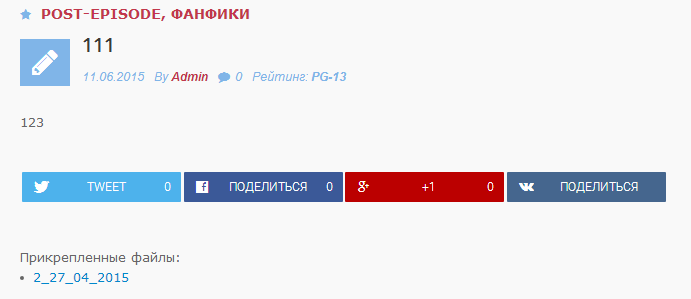 Можно сделать так, чтобы все рубрики (включая Фото, Видео) отображались на главной в новостях, но при этом также попадали в соответствующие разделы?Вернул видео и фото на главное. Убирать рубрики с главной страницы можно в “ACE - Categories”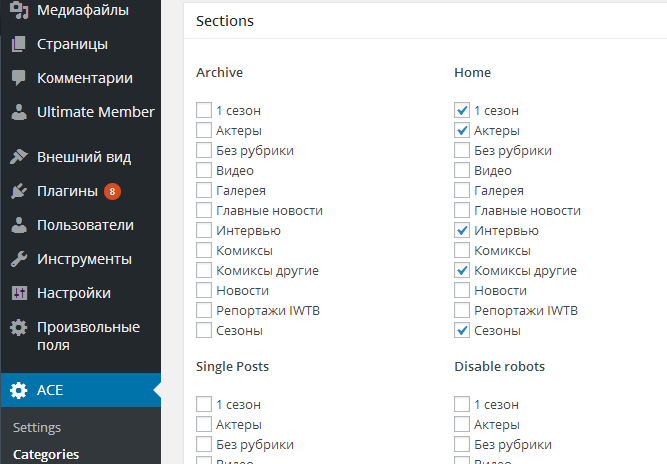 10 - как мне создать страницу, на которой бы отображались материалы по определенному хэштегу или рубрики?Можно копировать ссылку на рубрику или тег и добавлять пункт меню, который указывает на эту ссылку (если я правильно понял вопрос).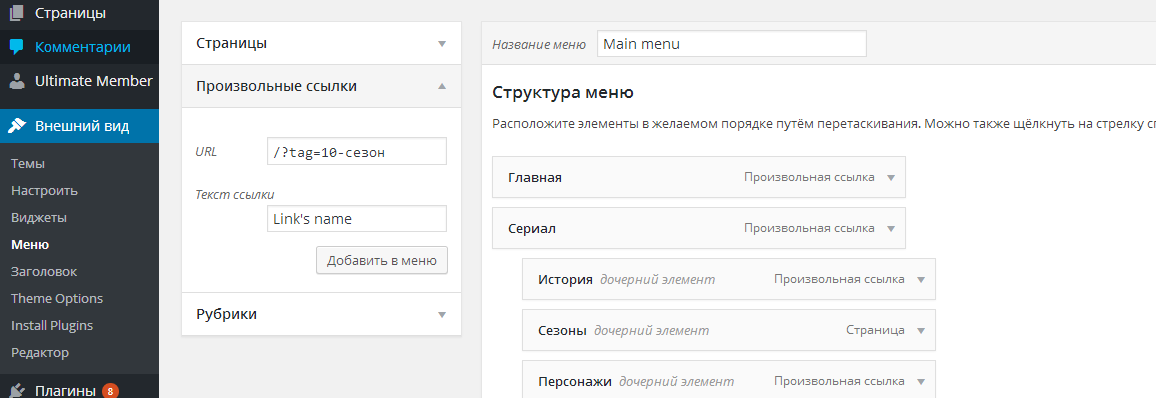 В редактировании меню есть раздел “Рубрики”, в нем можно добавлять ссылку на рубрику без проверки адреса.11 - как сделать так, чтобы в конце каждой статьи был указатель на следующую статью в данном конкретном разделе? Например в разделе фильма ХОЧУ ВЕРИТЬ. Т.е. чтобы внизу такой страницы http://new.thex-files.ru/?page_id=1071 была навигация как здесь http://new.thex-files.ru/?p=76 (Previous Article и Next Article)Сделал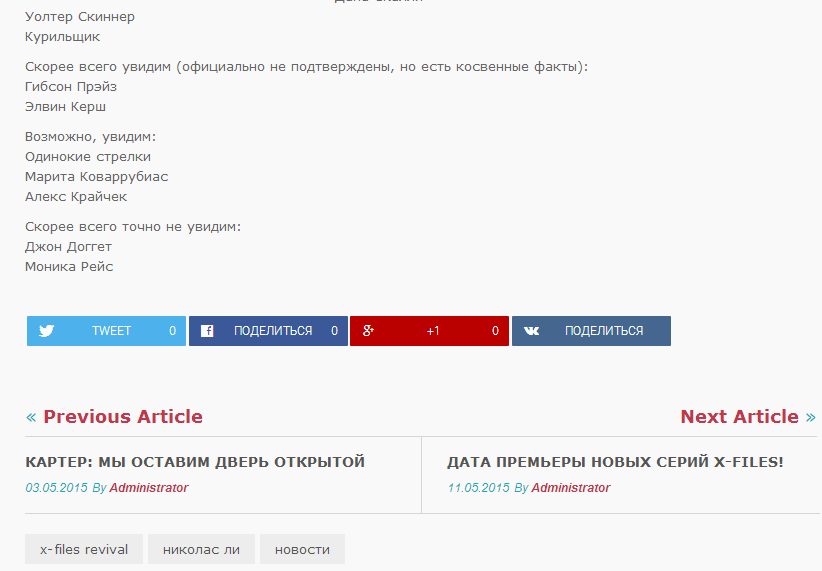 12 - как сделать такой вид материалов http://kopatheme.net/demo/forcefull/?page_id=106 ? в некоторых случаях это гораздо удобнее, например, для статей и публикаций, их просто больше будет помещаться на странице и гораздо компактнееЭто виджет премиум-версии, в данной версии шаблона - никак. Насколько я понимаю, в премиум версии это статичная страница со вставленным виджетом.13 - как вставлять видео на страницы сайта из контакта? попробовал вставить через код <iframe> - не отображаетсяHTML-код всегда должен вставляться в текстовом, а не визуальном редакторе.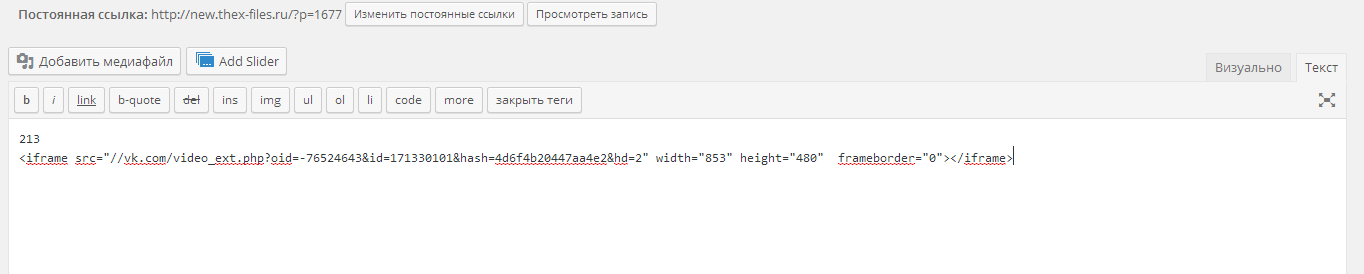 